КОНСПЕКТ ЗАНЯТИЯ ВО ВТОРОЙ МЛАДШЕЙ ГРУППЕ КОММУНИКАЦИЯ (РЕЧЕВОЕ РАЗВИТИЕ)
«ДОМАШНИЕ ЖИВОТНЫЕ И ИХ ДЕТЁНЫШИ»Цель занятия:развитие всех компонентов устной речи детей, обобщение знаний детей о жизни домашних животных и их детёнышах.Задачи:1. Образовательные:учить детей различать взрослых животных и их детёнышей;способствовать воспитанию звуковой выразительности речи: произнесению звукоподражаний громко, тихо, тоненьким голосом и т. п.2. Развивающие:развивать воображение, любознательность, память и мышление детей;повышать речевую активность детей;развивать умение отвечать на вопросы;развивать зрительное восприятие.3. Воспитательные:учить внимательно слушать воспитателя, отвечать на вопросы;вызывать эмоциональный отклик;воспитывать бережное отношение к животным.Интеграция образовательных областей:«Познание»домашние животные и их детёныши.«Коммуникация»развитие связной речи детей.«Физическая культура»двигательная активность детей в физкультминутке.Материал:Разноцветная  коробка, картинки с изображением  домашних животных и их детёнышей, кукла Ксюша, фланелеграф.Предварительная работа:беседа о животных, рассматривание иллюстраций на тему: «Домашние животные», проведение дидактических игр.Ход занятия:1. Организационный моментДети проходят в зал и становятся лицом к гостям.Утром встали малыши,
В детский садик свой пришли.
Вам мы рады, как всегда.
Гости здесь у нас с утра,
Поздоровайтесь, друзья!(дети здороваются и рассаживаются на стульчики)2. Сюрпризный моментСтук в дверь— Кто-то стучится. Посмотрите, к нам пришла кукла Ксюша с «волшебной коробкой». Ребята, кукла Ксюша мне на ушко сказала, что в коробке находятся картинки домашних животных и их детёнышей, а названия их она забыла, и просит нас с вами помочь ей вспомнить их. Поможем ребята? (ответ детей)3. Основная часть— Ребята, сейчас я буду по очереди ставить на фланелеграф картинки, которые нам принесла кукла Ксюша , а вы будете называть кто это.Ставлю первую картинку (корова с телёнком) на фланелеграф— Посмотрите, кто здесь нарисован? (корова)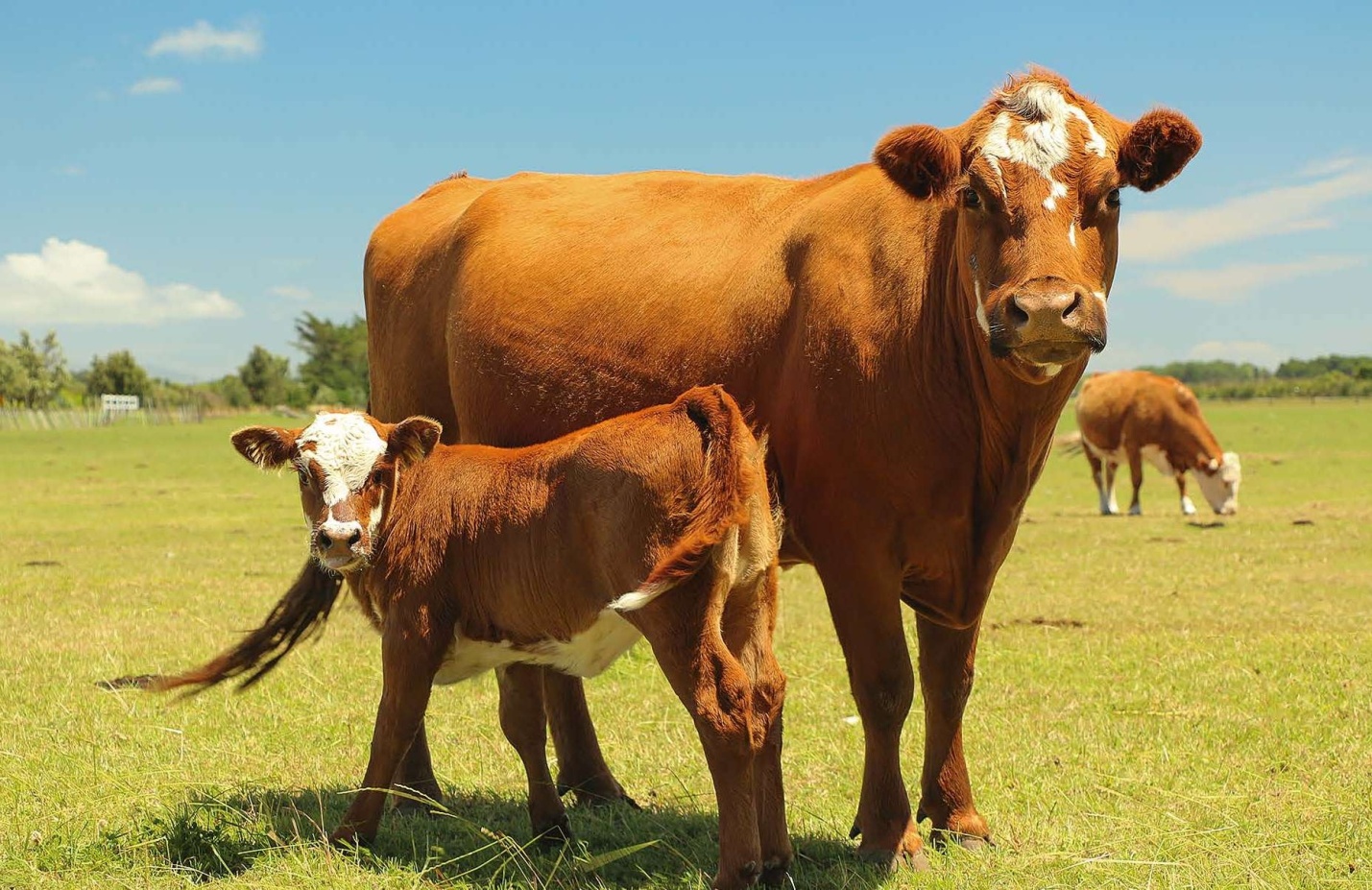 — Правильно! Корова. Как мычит корова? (низким голосом «Мму-у-у»)— А кто рядом с ней? (телёнок)— Как он мычит? (тоненько «Мму-у-у»)— Корова большая? А телёнок? (а телёнок маленький)Обобщаю ответы детей: Да, ребята, корова большая, а телёнок маленький. Корова мычит громко, протяжно: «Мму-у-у» а телёнок мычит тихо, тоненьким голосом: «Мму-у-у».Ставлю вторую картинку (лошадь с жеребёнком)— А это кто? (лошадь)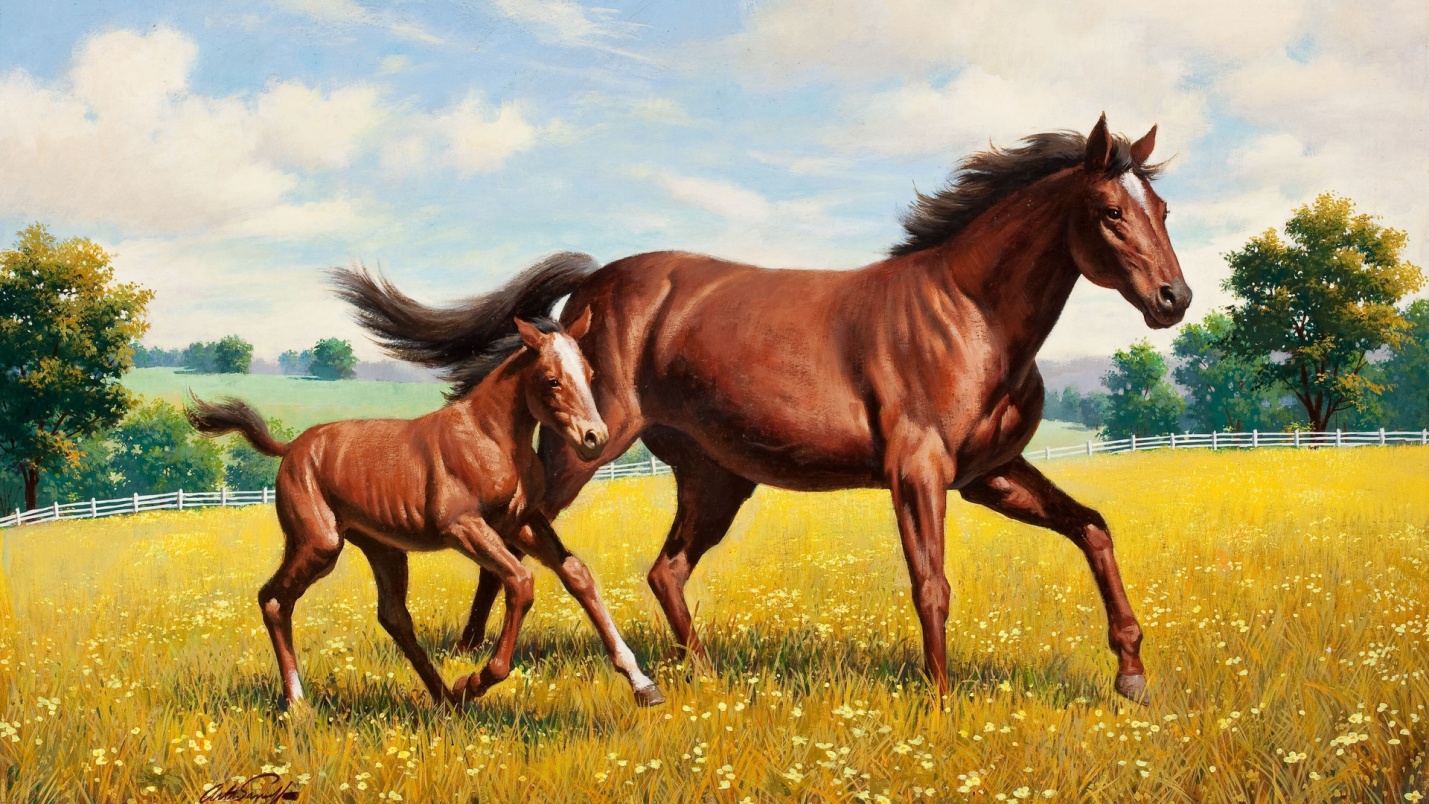 — Правильно, а как лошадь ржёт? (громко «И-го-го»)— А как зовут детёныша лошади? (жеребёнок)— Как он ржёт? (тоненьким голосом «И-го-го»)— Лошадь большая? А жеребёнок какой? (ответы детей)Обобщаю ответы детей: правильно, ребята, лошадь большая. Жеребёнок маленький.Ставлю третью картинку (свинья с поросёнком)— Кто же на картине нарисован? (свинья)— Как хрюкает свинья? (громко «Хрю-хрю»)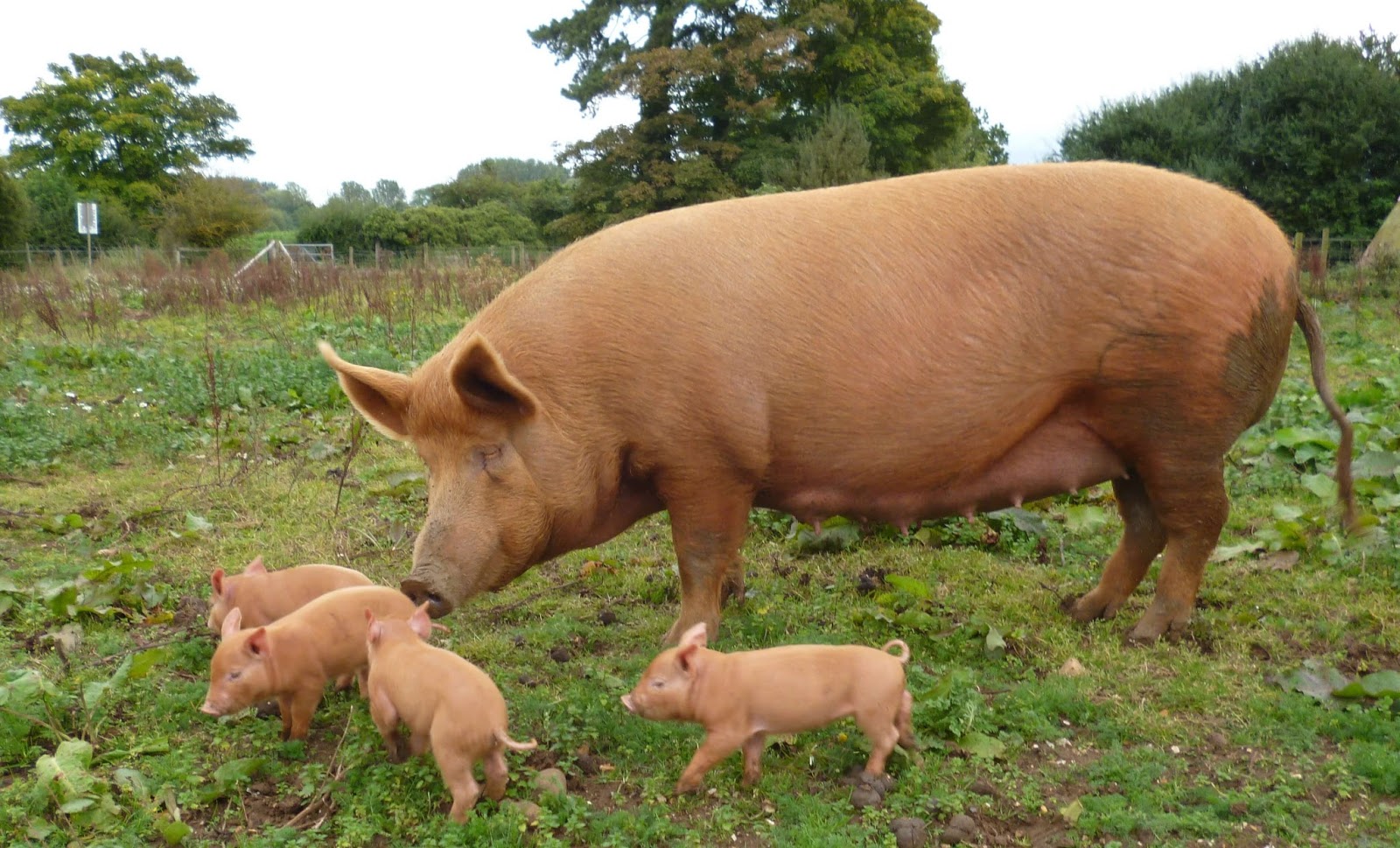 — А кто детёныш у свиньи? (поросёнок)— Как он хрюкает? (тихо «Хрю-хрю»)— Правильно. А сейчас кукла Ксюша предлагает вам немного отдохнуть и поиграть с ним.Физкультминутка: кукла Ксюша потянулась, (руки поднять через стороны вверх, потянуться, поднявшись на носочки)
Раз — нагнулась, два — нагнулась, (наклоны к левой и правой ноге)
Руки в сторону развёла, (руки развести в стороны)
Ключик, видно, не нашёла. (Повороты головы вправо и влево)
Чтобы ключик нам достать, (поднять руки вверх)
Нужно на носочки встать. (Подняться на носочки)— Молодцы! Но у нас в коробке еще остались картинки, поэтому садитесь на стульчики, продолжим наше занятие.Ставлю четвёртую картинку (собака со щенком)— Посмотрите, а кто на этой картинке изображён? (собака)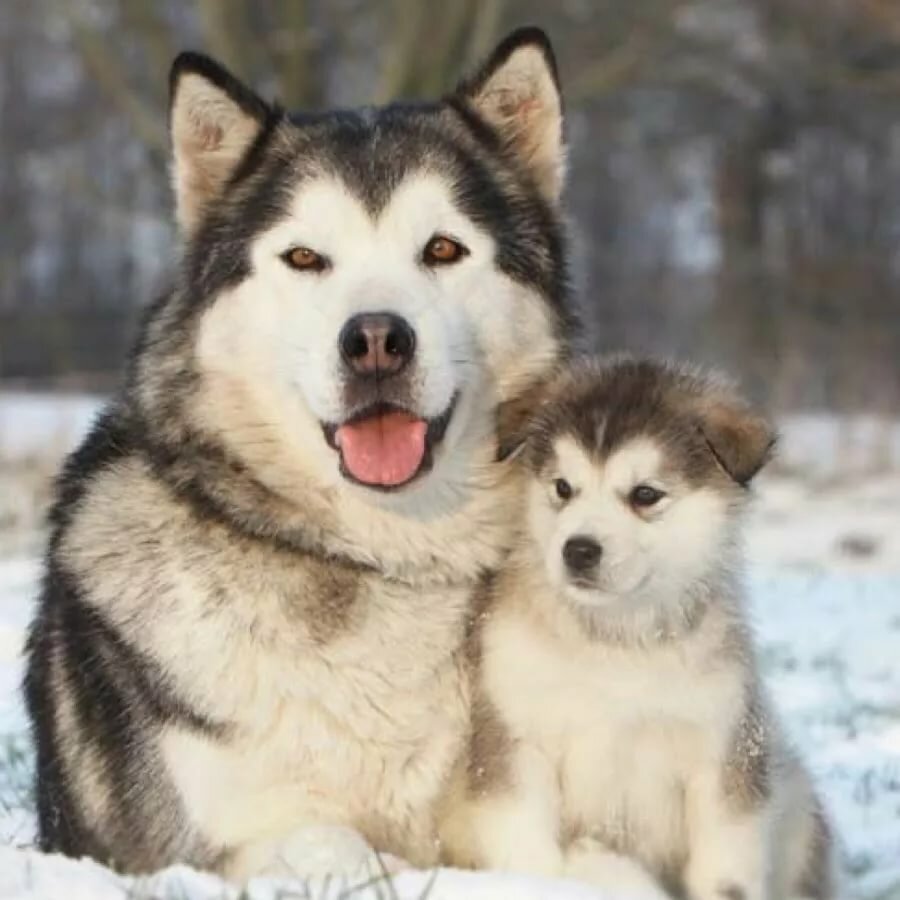 — А как она лает? (громко «Гав-гав»)— А кто рядом с нею? (это её детёныш — щенок)— Как тявкает щенок? (тихо «Тяв-тяв»)— Собака большая? А какой щенок? (а щенок маленький)Обобщаю ответы детей.Ставлю пятую картинку (кошка с котёнком)— А это кто? (кошка)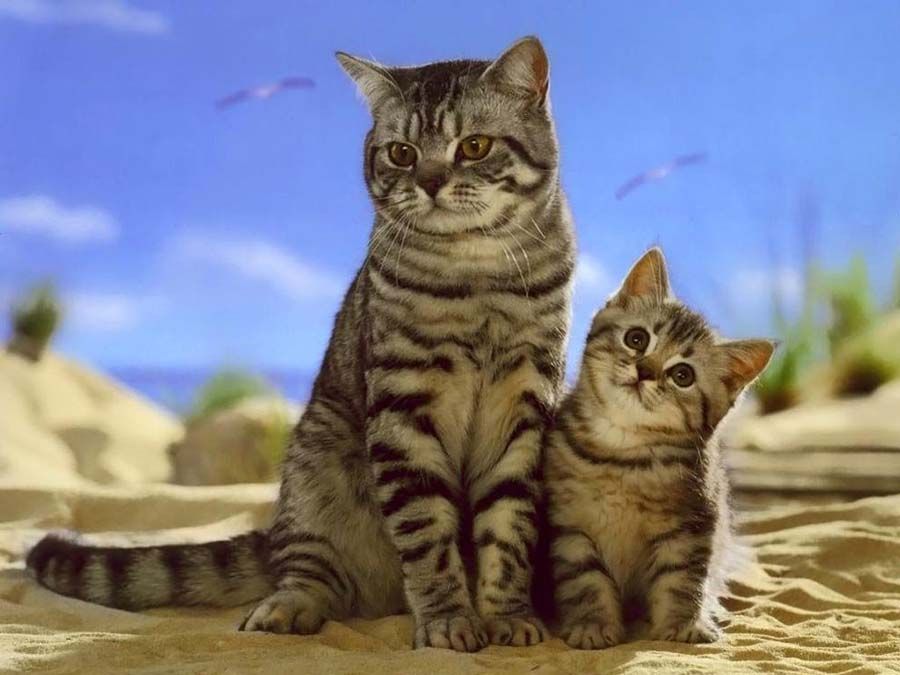 — Как мяукает кошка? (громко «Мяу-мяу»)— Как зовут детёныша кошки? (котёнок)— Как мяукает котёнок? (тихо «Мяу-мяу»)— Правильно, ребята.Ставлю последнюю картинку (курица с цыплятами)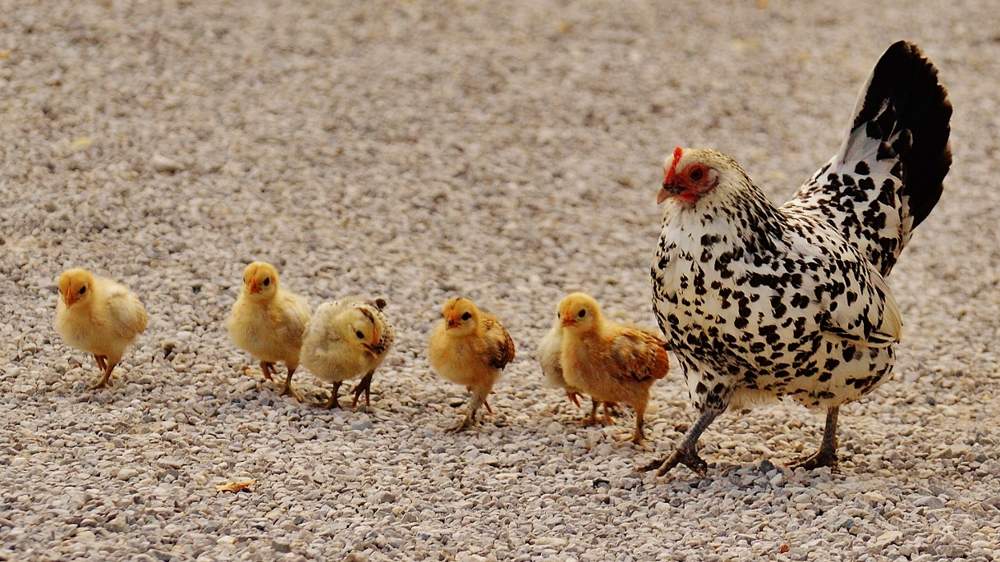 — Кого вы видите на этой картинке? (Курицу и цыплят).— Как зовут маму цыплят? (курица)— Как зовут деток курицы? (цыплята)— Как кудахчет курица? (громко «Ко-ко-ко»)— А как цыплята разговаривают? (тихо «Пи-пи-пи»)— Правильно. А теперь мы с вами поиграем. Я буду курочкой, а вы цыплятами. Вы мои детки и должны меня слушаться.Пальчиковая гимнастика «Вышла курочка гулять»Вышла курочка гулять (шагают двумя пальцами — указательным и средним — каждой руки),
Свежей травки пощипать (щиплющие движения всеми пальцами каждой руки),
А за ней ребятки — жёлтые цыплятки (бегут всеми пальцами обеих рук).
«Ко-ко-ко, ко-ко-ко (хлопают в ладоши),
Не ходите далеко (грозят пальцем ведущей руки),
Лапками гребите (гребущие движения каждым пальцем обеих рук),
Зёрнышки ищите» (дети собирают зёрна поочередно двумя пальцами каждой руки или обеих рук одновременно: большой — указательный, большой — средний и т. д.).
Съели толстого жука, дождевого червяка (руки в стороны),
Выпили водицы — полное корытце (зачерпывающие движения ладонью)4. Заключительная частьРебята, вы все правильно мне называли. Мы помогли кукле Ксюше вспомнить названия домашних животных, вот она как радуется, нам с вами спасибо говорит. Вы очень хорошо занимались.